Publicado en Barcelona el 20/12/2018 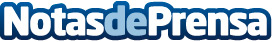 AIRK drones cierra un 2018 repleto de participaciones y conferencias en el sector del vueloSi AIRK Drones inició el año de manera frenética, la segunda mitad de 2018 no ha sido para menosDatos de contacto:e-deon.netComunicación · Diseño · Marketing931929647Nota de prensa publicada en: https://www.notasdeprensa.es/airk-drones-cierra-un-2018-repleto-de_1 Categorias: Internacional Nacional Inteligencia Artificial y Robótica Viaje Recursos humanos http://www.notasdeprensa.es